П О М Ш У Ö МР Е Ш Е Н И ЕО внесении изменений в решение Совета муниципального района «Печора» от 21 июня 2021 года № 7-9/103 «Об утверждении порядка сообщения главой муниципального района - руководителем администрации о возникновении личной заинтересованности при исполнении должностных обязанностей, которая приводит или может привести к конфликту интересов»В соответствии с Федеральным законом от 25.12.2008 № 273-ФЗ «О противодействии коррупции», Совет муниципального района «Печора»         р е ш и л:1. Внести в решение Совета муниципального района «Печора» от 21 июня 2021 года № 7-9/103 «Об утверждении порядка сообщения главой муниципального района - руководителем администрации о возникновении личной заинтересованности при исполнении должностных обязанностей, которая приводит или может привести к конфликту интересов» следующие  изменения:1.1. В приложении к решению:1.1.1. Пункт 5.1. изложить в следующей редакции:«5.1. В случае возникновения у Главы муниципального района личной заинтересованности при осуществлении полномочий, которая приводит или может привести к конфликту интересов, Глава муниципального района, обязан уведомить об этом Совет муниципального района «Печора», как только ему станет об этом известно.».1.1.2. Подпункт 5.1.1. изложить в следующей редакции: «5.1.1  При невозможности Главой муниципального района сообщить о фактах возникновения личной заинтересованности при осуществлении им своих полномочий, которая приводит или может привести к конфликту интересов, в срок, указанный в пункте 5.1, по причинам, не зависящим от него, уведомление представляется незамедлительно с момента устранения таких причин и условий.».2. Контроль за выполнением настоящего решения возложить на постоянную комиссию Совета муниципального района «Печора» по законности и депутатской этике (Неронов А.Н.).3. Настоящее решение вступает в силу со дня его официального опубликования.И.о. главы муниципального района «Печора» – руководителя администрации                                                            Г.С. Яковинаг. Печора7 мая 2024 года№ 7-31/389«ПЕЧОРА»  МУНИЦИПАЛЬНÖЙ РАЙОНСАСÖВЕТ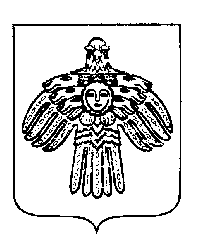 СОВЕТ МУНИЦИПАЛЬНОГО РАЙОНА «ПЕЧОРА»